Erklärung des Arbeitnehmers: Ich versichere, dass die vorstehenden Angaben der Wahrheit entsprechen. Ich verpflichte mich, meinem Arbeitgeber alle Änderungen, insbesondere in Bezug auf weitere Beschäftigungen (in Bezug auf Art, Dauer und Entgelt) unverzüglich mitzuteilen.Personenbezogene Daten von Beschäftigten dürfen für Zwecke des Beschäftigungsverhältnisses verarbeitet werden, wenn dies für die Entscheidung über die Begründung eines Beschäftigungsverhältnisses oder nach Begründung des Beschäftigungsverhältnisses für dessen Durchführung oder Beendigung oder zur Ausübung oder Erfüllung der sich aus einem Gesetz oder Tarifvertrag, einer Betriebs- oder Dienstvereinbarung (Kollektivvereinbarung) ergebene Rechte und Pflichten der Interessenvertretung der Beschäftigten erforderlich ist (§26 Abs. 1 Satz 1 BDSG)Personalfragebogen für Auszubildende(grau hinterlegte Felder sind vom Arbeitgeber auszufüllen)Personalfragebogen für Auszubildende(grau hinterlegte Felder sind vom Arbeitgeber auszufüllen)Personalfragebogen für Auszubildende(grau hinterlegte Felder sind vom Arbeitgeber auszufüllen)Personalfragebogen für Auszubildende(grau hinterlegte Felder sind vom Arbeitgeber auszufüllen)Personalfragebogen für Auszubildende(grau hinterlegte Felder sind vom Arbeitgeber auszufüllen)Personalfragebogen für Auszubildende(grau hinterlegte Felder sind vom Arbeitgeber auszufüllen)Personalfragebogen für Auszubildende(grau hinterlegte Felder sind vom Arbeitgeber auszufüllen)Personalfragebogen für Auszubildende(grau hinterlegte Felder sind vom Arbeitgeber auszufüllen)Personalfragebogen für Auszubildende(grau hinterlegte Felder sind vom Arbeitgeber auszufüllen)Personalfragebogen für Auszubildende(grau hinterlegte Felder sind vom Arbeitgeber auszufüllen)Personalfragebogen für Auszubildende(grau hinterlegte Felder sind vom Arbeitgeber auszufüllen)Personalfragebogen für Auszubildende(grau hinterlegte Felder sind vom Arbeitgeber auszufüllen)Personalfragebogen für Auszubildende(grau hinterlegte Felder sind vom Arbeitgeber auszufüllen)Personalfragebogen für Auszubildende(grau hinterlegte Felder sind vom Arbeitgeber auszufüllen)Personalfragebogen für Auszubildende(grau hinterlegte Felder sind vom Arbeitgeber auszufüllen)Personalfragebogen für Auszubildende(grau hinterlegte Felder sind vom Arbeitgeber auszufüllen)Personalfragebogen für Auszubildende(grau hinterlegte Felder sind vom Arbeitgeber auszufüllen)Personalfragebogen für Auszubildende(grau hinterlegte Felder sind vom Arbeitgeber auszufüllen)Personalfragebogen für Auszubildende(grau hinterlegte Felder sind vom Arbeitgeber auszufüllen)Personalfragebogen für Auszubildende(grau hinterlegte Felder sind vom Arbeitgeber auszufüllen)Personalfragebogen für Auszubildende(grau hinterlegte Felder sind vom Arbeitgeber auszufüllen)Personalfragebogen für Auszubildende(grau hinterlegte Felder sind vom Arbeitgeber auszufüllen)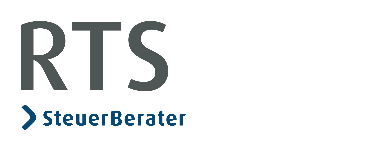 Firma:Firma:Firma:Firma:Firma:Firma:Firma:Firma:Firma:Firma:Firma:Firma:Firma:Firma:Firma:Firma:Firma:Firma:Name des MitarbeitersName des MitarbeitersName des MitarbeitersName des MitarbeitersName des MitarbeitersName des MitarbeitersName des MitarbeitersName des MitarbeitersName des MitarbeitersName des MitarbeitersName des MitarbeitersName des MitarbeitersName des MitarbeitersName des MitarbeitersName des MitarbeitersName des MitarbeitersName des MitarbeitersName des MitarbeitersName des MitarbeitersName des MitarbeitersName des MitarbeitersName des MitarbeitersPersonalnummerPersonalnummerPersonalnummerPersonalnummerPersonalnummerPersonalnummerPersonalnummerPersonalnummerPersonalnummerPersonalnummerPersonalnummerPersonalnummerPersönliche AngabenPersönliche AngabenPersönliche AngabenPersönliche AngabenPersönliche AngabenPersönliche AngabenPersönliche AngabenPersönliche AngabenPersönliche AngabenPersönliche AngabenPersönliche AngabenPersönliche AngabenPersönliche AngabenPersönliche AngabenPersönliche AngabenPersönliche AngabenPersönliche AngabenPersönliche AngabenPersönliche AngabenPersönliche AngabenPersönliche AngabenPersönliche AngabenPersönliche AngabenPersönliche AngabenPersönliche AngabenPersönliche AngabenPersönliche AngabenPersönliche AngabenPersönliche AngabenPersönliche AngabenPersönliche AngabenPersönliche AngabenPersönliche AngabenFamilienname + (ggf. Geburtsname falls verheiratet)Familienname + (ggf. Geburtsname falls verheiratet)Familienname + (ggf. Geburtsname falls verheiratet)Familienname + (ggf. Geburtsname falls verheiratet)Familienname + (ggf. Geburtsname falls verheiratet)Familienname + (ggf. Geburtsname falls verheiratet)Familienname + (ggf. Geburtsname falls verheiratet)Familienname + (ggf. Geburtsname falls verheiratet)Familienname + (ggf. Geburtsname falls verheiratet)Familienname + (ggf. Geburtsname falls verheiratet)Familienname + (ggf. Geburtsname falls verheiratet)Familienname + (ggf. Geburtsname falls verheiratet)Familienname + (ggf. Geburtsname falls verheiratet)VornameVornameVornameVornameVornameVornameVornameVornameVornameVornameVornameVornameVornameVornameVornameVornameVornameVornameVornameVornameStraße und Hausnummer inkl. AnschriftenzusatzStraße und Hausnummer inkl. AnschriftenzusatzStraße und Hausnummer inkl. AnschriftenzusatzStraße und Hausnummer inkl. AnschriftenzusatzStraße und Hausnummer inkl. AnschriftenzusatzStraße und Hausnummer inkl. AnschriftenzusatzStraße und Hausnummer inkl. AnschriftenzusatzStraße und Hausnummer inkl. AnschriftenzusatzStraße und Hausnummer inkl. AnschriftenzusatzStraße und Hausnummer inkl. AnschriftenzusatzStraße und Hausnummer inkl. AnschriftenzusatzStraße und Hausnummer inkl. AnschriftenzusatzStraße und Hausnummer inkl. AnschriftenzusatzPLZ, OrtPLZ, OrtPLZ, OrtPLZ, OrtPLZ, OrtPLZ, OrtPLZ, OrtPLZ, OrtPLZ, OrtPLZ, OrtPLZ, OrtPLZ, OrtPLZ, OrtPLZ, OrtPLZ, OrtPLZ, OrtPLZ, OrtPLZ, OrtPLZ, OrtPLZ, OrtGeburtsdatumGeburtsdatumGeburtsdatumGeburtsdatumGeburtsdatumGeburtsdatumGeburtsdatumGeburtsdatumGeburtsdatumGeburtsdatumGeburtsdatumGeburtsdatumGeburtsdatumGeschlecht männlich	 weiblich      divers    unbestimmt                                           Bitte Ausweis Kopie beifügenGeschlecht männlich	 weiblich      divers    unbestimmt                                           Bitte Ausweis Kopie beifügenGeschlecht männlich	 weiblich      divers    unbestimmt                                           Bitte Ausweis Kopie beifügenGeschlecht männlich	 weiblich      divers    unbestimmt                                           Bitte Ausweis Kopie beifügenGeschlecht männlich	 weiblich      divers    unbestimmt                                           Bitte Ausweis Kopie beifügenGeschlecht männlich	 weiblich      divers    unbestimmt                                           Bitte Ausweis Kopie beifügenGeschlecht männlich	 weiblich      divers    unbestimmt                                           Bitte Ausweis Kopie beifügenGeschlecht männlich	 weiblich      divers    unbestimmt                                           Bitte Ausweis Kopie beifügenGeschlecht männlich	 weiblich      divers    unbestimmt                                           Bitte Ausweis Kopie beifügenGeschlecht männlich	 weiblich      divers    unbestimmt                                           Bitte Ausweis Kopie beifügenGeschlecht männlich	 weiblich      divers    unbestimmt                                           Bitte Ausweis Kopie beifügenGeschlecht männlich	 weiblich      divers    unbestimmt                                           Bitte Ausweis Kopie beifügenGeschlecht männlich	 weiblich      divers    unbestimmt                                           Bitte Ausweis Kopie beifügenGeschlecht männlich	 weiblich      divers    unbestimmt                                           Bitte Ausweis Kopie beifügenGeschlecht männlich	 weiblich      divers    unbestimmt                                           Bitte Ausweis Kopie beifügenGeschlecht männlich	 weiblich      divers    unbestimmt                                           Bitte Ausweis Kopie beifügenGeschlecht männlich	 weiblich      divers    unbestimmt                                           Bitte Ausweis Kopie beifügenGeschlecht männlich	 weiblich      divers    unbestimmt                                           Bitte Ausweis Kopie beifügenGeschlecht männlich	 weiblich      divers    unbestimmt                                           Bitte Ausweis Kopie beifügenGeschlecht männlich	 weiblich      divers    unbestimmt                                           Bitte Ausweis Kopie beifügenSozial-/RentenversicherungsnummerSozial-/RentenversicherungsnummerSozial-/RentenversicherungsnummerSozial-/RentenversicherungsnummerSozial-/RentenversicherungsnummerSozial-/RentenversicherungsnummerSozial-/RentenversicherungsnummerSozial-/RentenversicherungsnummerSozial-/RentenversicherungsnummerSozial-/RentenversicherungsnummerSozial-/RentenversicherungsnummerSozial-/RentenversicherungsnummerSozial-/RentenversicherungsnummerFamilienstandFamilienstandFamilienstandFamilienstandFamilienstandFamilienstandFamilienstandFamilienstandFamilienstandFamilienstandFamilienstandFamilienstandFamilienstandFamilienstandFamilienstandFamilienstandFamilienstandFamilienstandFamilienstandFamilienstandGeburtsort, -land – nur bei fehlender Versicherungs-Nr.Geburtsort, -land – nur bei fehlender Versicherungs-Nr.Geburtsort, -land – nur bei fehlender Versicherungs-Nr.Geburtsort, -land – nur bei fehlender Versicherungs-Nr.Geburtsort, -land – nur bei fehlender Versicherungs-Nr.Geburtsort, -land – nur bei fehlender Versicherungs-Nr.Geburtsort, -land – nur bei fehlender Versicherungs-Nr.Geburtsort, -land – nur bei fehlender Versicherungs-Nr.Geburtsort, -land – nur bei fehlender Versicherungs-Nr.Geburtsort, -land – nur bei fehlender Versicherungs-Nr.Geburtsort, -land – nur bei fehlender Versicherungs-Nr.Geburtsort, -land – nur bei fehlender Versicherungs-Nr.Geburtsort, -land – nur bei fehlender Versicherungs-Nr.Schwerbehindert Schwerbehindert Schwerbehindert Schwerbehindert Schwerbehindert Schwerbehindert Schwerbehindert Schwerbehindert Schwerbehindert Schwerbehindert Schwerbehindert Schwerbehindert Schwerbehindert Schwerbehindert Schwerbehindert  ja	         nein ja	         nein ja	         nein ja	         nein ja	         neinStaatsangehörigkeitArbeitserlaubnis für Nicht EU-Bürger liegt vor?	 ja    neinStaatsangehörigkeitArbeitserlaubnis für Nicht EU-Bürger liegt vor?	 ja    neinStaatsangehörigkeitArbeitserlaubnis für Nicht EU-Bürger liegt vor?	 ja    neinStaatsangehörigkeitArbeitserlaubnis für Nicht EU-Bürger liegt vor?	 ja    neinStaatsangehörigkeitArbeitserlaubnis für Nicht EU-Bürger liegt vor?	 ja    neinStaatsangehörigkeitArbeitserlaubnis für Nicht EU-Bürger liegt vor?	 ja    neinStaatsangehörigkeitArbeitserlaubnis für Nicht EU-Bürger liegt vor?	 ja    neinStaatsangehörigkeitArbeitserlaubnis für Nicht EU-Bürger liegt vor?	 ja    neinStaatsangehörigkeitArbeitserlaubnis für Nicht EU-Bürger liegt vor?	 ja    neinStaatsangehörigkeitArbeitserlaubnis für Nicht EU-Bürger liegt vor?	 ja    neinStaatsangehörigkeitArbeitserlaubnis für Nicht EU-Bürger liegt vor?	 ja    neinStaatsangehörigkeitArbeitserlaubnis für Nicht EU-Bürger liegt vor?	 ja    neinStaatsangehörigkeitArbeitserlaubnis für Nicht EU-Bürger liegt vor?	 ja    neinArbeitnehmernummer Sozialkasse – BauArbeitnehmernummer Sozialkasse – BauArbeitnehmernummer Sozialkasse – BauArbeitnehmernummer Sozialkasse – BauArbeitnehmernummer Sozialkasse – BauArbeitnehmernummer Sozialkasse – BauArbeitnehmernummer Sozialkasse – BauArbeitnehmernummer Sozialkasse – BauArbeitnehmernummer Sozialkasse – BauArbeitnehmernummer Sozialkasse – BauArbeitnehmernummer Sozialkasse – BauArbeitnehmernummer Sozialkasse – BauArbeitnehmernummer Sozialkasse – BauArbeitnehmernummer Sozialkasse – BauArbeitnehmernummer Sozialkasse – BauArbeitnehmernummer Sozialkasse – BauArbeitnehmernummer Sozialkasse – BauArbeitnehmernummer Sozialkasse – BauArbeitnehmernummer Sozialkasse – BauArbeitnehmernummer Sozialkasse – BauIBANIBANIBANIBANIBANIBANIBANIBANIBANIBANIBANIBANIBANBICBICBICBICBICBICBICBICBICBICBICBICBICBIC Barzahlung               Barzahlung               Barzahlung               Barzahlung               Barzahlung               Barzahlung              BeschäftigungBeschäftigungBeschäftigungBeschäftigungBeschäftigungBeschäftigungBeschäftigungBeschäftigungBeschäftigungBeschäftigungBeschäftigungBeschäftigungBeschäftigungBeschäftigungBeschäftigungBeschäftigungBeschäftigungBeschäftigungBeschäftigungBeschäftigungBeschäftigungBeschäftigungBeschäftigungBeschäftigungBeschäftigungBeschäftigungBeschäftigungBeschäftigungBeschäftigungBeschäftigungBeschäftigungBeschäftigungBeschäftigungEintrittsdatumEintrittsdatumEintrittsdatumEintrittsdatumEintrittsdatumErsteintrittsdatumErsteintrittsdatumErsteintrittsdatumErsteintrittsdatumErsteintrittsdatumErsteintrittsdatumErsteintrittsdatumErsteintrittsdatumBeschäftigungsbetriebBeschäftigungsbetriebBeschäftigungsbetriebBeschäftigungsbetriebBeschäftigungsbetriebBeschäftigungsbetriebBeschäftigungsbetriebBeschäftigungsbetriebBeschäftigungsbetriebBeschäftigungsbetriebBeschäftigungsbetriebBeschäftigungsbetriebBeschäftigungsbetriebBeschäftigungsbetriebBeschäftigungsbetriebBeschäftigungsbetriebBeschäftigungsbetriebBeschäftigungsbetriebBeschäftigungsbetriebBeschäftigungsbetriebBerufsbezeichnung / Ausgeübte TätigkeitBerufsbezeichnung / Ausgeübte TätigkeitBerufsbezeichnung / Ausgeübte TätigkeitBerufsbezeichnung / Ausgeübte TätigkeitBerufsbezeichnung / Ausgeübte TätigkeitBerufsbezeichnung / Ausgeübte TätigkeitBerufsbezeichnung / Ausgeübte TätigkeitBerufsbezeichnung / Ausgeübte TätigkeitBerufsbezeichnung / Ausgeübte TätigkeitBerufsbezeichnung / Ausgeübte TätigkeitBerufsbezeichnung / Ausgeübte TätigkeitBerufsbezeichnung / Ausgeübte TätigkeitBerufsbezeichnung / Ausgeübte TätigkeitBerufsbezeichnung / Ausgeübte TätigkeitBerufsbezeichnung / Ausgeübte TätigkeitBerufsbezeichnung / Ausgeübte TätigkeitBerufsbezeichnung / Ausgeübte TätigkeitBerufsbezeichnung / Ausgeübte TätigkeitBerufsbezeichnung / Ausgeübte TätigkeitBerufsbezeichnung / Ausgeübte TätigkeitBerufsbezeichnung / Ausgeübte TätigkeitBerufsbezeichnung / Ausgeübte TätigkeitBerufsbezeichnung / Ausgeübte TätigkeitBerufsbezeichnung / Ausgeübte TätigkeitBerufsbezeichnung / Ausgeübte TätigkeitBerufsbezeichnung / Ausgeübte TätigkeitBerufsbezeichnung / Ausgeübte TätigkeitBerufsbezeichnung / Ausgeübte TätigkeitBerufsbezeichnung / Ausgeübte TätigkeitBerufsbezeichnung / Ausgeübte TätigkeitBerufsbezeichnung / Ausgeübte TätigkeitBerufsbezeichnung / Ausgeübte TätigkeitBerufsbezeichnung / Ausgeübte TätigkeitWöchentliche Arbeitszeit in Std. Vollzeit ……h   Teilzeit ……hWöchentliche Arbeitszeit in Std. Vollzeit ……h   Teilzeit ……hWöchentliche Arbeitszeit in Std. Vollzeit ……h   Teilzeit ……hWöchentliche Arbeitszeit in Std. Vollzeit ……h   Teilzeit ……hWöchentliche Arbeitszeit in Std. Vollzeit ……h   Teilzeit ……hVerteilung tägliche Arbeitszeit in Std.Mo ….  Di ….  Mi …. Do ….  Fr …. Sa …. So ….Verteilung tägliche Arbeitszeit in Std.Mo ….  Di ….  Mi …. Do ….  Fr …. Sa …. So ….Verteilung tägliche Arbeitszeit in Std.Mo ….  Di ….  Mi …. Do ….  Fr …. Sa …. So ….Verteilung tägliche Arbeitszeit in Std.Mo ….  Di ….  Mi …. Do ….  Fr …. Sa …. So ….Verteilung tägliche Arbeitszeit in Std.Mo ….  Di ….  Mi …. Do ….  Fr …. Sa …. So ….Verteilung tägliche Arbeitszeit in Std.Mo ….  Di ….  Mi …. Do ….  Fr …. Sa …. So ….Verteilung tägliche Arbeitszeit in Std.Mo ….  Di ….  Mi …. Do ….  Fr …. Sa …. So ….Verteilung tägliche Arbeitszeit in Std.Mo ….  Di ….  Mi …. Do ….  Fr …. Sa …. So ….Verteilung tägliche Arbeitszeit in Std.Mo ….  Di ….  Mi …. Do ….  Fr …. Sa …. So ….Verteilung tägliche Arbeitszeit in Std.Mo ….  Di ….  Mi …. Do ….  Fr …. Sa …. So ….Verteilung tägliche Arbeitszeit in Std.Mo ….  Di ….  Mi …. Do ….  Fr …. Sa …. So ….Verteilung tägliche Arbeitszeit in Std.Mo ….  Di ….  Mi …. Do ….  Fr …. Sa …. So ….Verteilung tägliche Arbeitszeit in Std.Mo ….  Di ….  Mi …. Do ….  Fr …. Sa …. So ….Verteilung tägliche Arbeitszeit in Std.Mo ….  Di ….  Mi …. Do ….  Fr …. Sa …. So ….Verteilung tägliche Arbeitszeit in Std.Mo ….  Di ….  Mi …. Do ….  Fr …. Sa …. So ….Verteilung tägliche Arbeitszeit in Std.Mo ….  Di ….  Mi …. Do ….  Fr …. Sa …. So ….Verteilung tägliche Arbeitszeit in Std.Mo ….  Di ….  Mi …. Do ….  Fr …. Sa …. So ….Verteilung tägliche Arbeitszeit in Std.Mo ….  Di ….  Mi …. Do ….  Fr …. Sa …. So ….Verteilung tägliche Arbeitszeit in Std.Mo ….  Di ….  Mi …. Do ….  Fr …. Sa …. So ….Urlaubsanspruch volles KalenderjahrUrlaubsanspruch volles KalenderjahrUrlaubsanspruch volles KalenderjahrUrlaubsanspruch volles KalenderjahrUrlaubsanspruch volles KalenderjahrUrlaubsanspruch volles KalenderjahrUrlaubsanspruch volles KalenderjahrUrlaubsanspruch volles KalenderjahrUrlaubsanspruch volles KalenderjahrHinweis:Ist keine wöchentliche Arbeitszeit vereinbart gilt das TzBfG § 12 Abs. 1 S. 3 (20 Stunden pro Woche)Hinweis:Ist keine wöchentliche Arbeitszeit vereinbart gilt das TzBfG § 12 Abs. 1 S. 3 (20 Stunden pro Woche)Hinweis:Ist keine wöchentliche Arbeitszeit vereinbart gilt das TzBfG § 12 Abs. 1 S. 3 (20 Stunden pro Woche)Hinweis:Ist keine wöchentliche Arbeitszeit vereinbart gilt das TzBfG § 12 Abs. 1 S. 3 (20 Stunden pro Woche)Hinweis:Ist keine wöchentliche Arbeitszeit vereinbart gilt das TzBfG § 12 Abs. 1 S. 3 (20 Stunden pro Woche)Hinweis:Ist keine wöchentliche Arbeitszeit vereinbart gilt das TzBfG § 12 Abs. 1 S. 3 (20 Stunden pro Woche)Hinweis:Ist keine wöchentliche Arbeitszeit vereinbart gilt das TzBfG § 12 Abs. 1 S. 3 (20 Stunden pro Woche)Hinweis:Ist keine wöchentliche Arbeitszeit vereinbart gilt das TzBfG § 12 Abs. 1 S. 3 (20 Stunden pro Woche)Hinweis:Ist keine wöchentliche Arbeitszeit vereinbart gilt das TzBfG § 12 Abs. 1 S. 3 (20 Stunden pro Woche)Hinweis:Ist keine wöchentliche Arbeitszeit vereinbart gilt das TzBfG § 12 Abs. 1 S. 3 (20 Stunden pro Woche)Hinweis:Ist keine wöchentliche Arbeitszeit vereinbart gilt das TzBfG § 12 Abs. 1 S. 3 (20 Stunden pro Woche)Hinweis:Ist keine wöchentliche Arbeitszeit vereinbart gilt das TzBfG § 12 Abs. 1 S. 3 (20 Stunden pro Woche)Hinweis:Ist keine wöchentliche Arbeitszeit vereinbart gilt das TzBfG § 12 Abs. 1 S. 3 (20 Stunden pro Woche)Hinweis:Ist keine wöchentliche Arbeitszeit vereinbart gilt das TzBfG § 12 Abs. 1 S. 3 (20 Stunden pro Woche)Hinweis:Ist keine wöchentliche Arbeitszeit vereinbart gilt das TzBfG § 12 Abs. 1 S. 3 (20 Stunden pro Woche)Hinweis:Ist keine wöchentliche Arbeitszeit vereinbart gilt das TzBfG § 12 Abs. 1 S. 3 (20 Stunden pro Woche)Hinweis:Ist keine wöchentliche Arbeitszeit vereinbart gilt das TzBfG § 12 Abs. 1 S. 3 (20 Stunden pro Woche)Hinweis:Ist keine wöchentliche Arbeitszeit vereinbart gilt das TzBfG § 12 Abs. 1 S. 3 (20 Stunden pro Woche)Hinweis:Ist keine wöchentliche Arbeitszeit vereinbart gilt das TzBfG § 12 Abs. 1 S. 3 (20 Stunden pro Woche)Hinweis:Ist keine wöchentliche Arbeitszeit vereinbart gilt das TzBfG § 12 Abs. 1 S. 3 (20 Stunden pro Woche)Hinweis:Ist keine wöchentliche Arbeitszeit vereinbart gilt das TzBfG § 12 Abs. 1 S. 3 (20 Stunden pro Woche)Hinweis:Ist keine wöchentliche Arbeitszeit vereinbart gilt das TzBfG § 12 Abs. 1 S. 3 (20 Stunden pro Woche)Hinweis:Ist keine wöchentliche Arbeitszeit vereinbart gilt das TzBfG § 12 Abs. 1 S. 3 (20 Stunden pro Woche)Hinweis:Ist keine wöchentliche Arbeitszeit vereinbart gilt das TzBfG § 12 Abs. 1 S. 3 (20 Stunden pro Woche)Hinweis:Ist keine wöchentliche Arbeitszeit vereinbart gilt das TzBfG § 12 Abs. 1 S. 3 (20 Stunden pro Woche)Hinweis:Ist keine wöchentliche Arbeitszeit vereinbart gilt das TzBfG § 12 Abs. 1 S. 3 (20 Stunden pro Woche)Hinweis:Ist keine wöchentliche Arbeitszeit vereinbart gilt das TzBfG § 12 Abs. 1 S. 3 (20 Stunden pro Woche)Hinweis:Ist keine wöchentliche Arbeitszeit vereinbart gilt das TzBfG § 12 Abs. 1 S. 3 (20 Stunden pro Woche)Hinweis:Ist keine wöchentliche Arbeitszeit vereinbart gilt das TzBfG § 12 Abs. 1 S. 3 (20 Stunden pro Woche)Hinweis:Ist keine wöchentliche Arbeitszeit vereinbart gilt das TzBfG § 12 Abs. 1 S. 3 (20 Stunden pro Woche)Hinweis:Ist keine wöchentliche Arbeitszeit vereinbart gilt das TzBfG § 12 Abs. 1 S. 3 (20 Stunden pro Woche)Hinweis:Ist keine wöchentliche Arbeitszeit vereinbart gilt das TzBfG § 12 Abs. 1 S. 3 (20 Stunden pro Woche)Hinweis:Ist keine wöchentliche Arbeitszeit vereinbart gilt das TzBfG § 12 Abs. 1 S. 3 (20 Stunden pro Woche) Hauptbeschäftigung Nebenbeschäftigung Hauptbeschäftigung Nebenbeschäftigung Hauptbeschäftigung Nebenbeschäftigung Hauptbeschäftigung Nebenbeschäftigung Hauptbeschäftigung Nebenbeschäftigung Hauptbeschäftigung Nebenbeschäftigung Hauptbeschäftigung Nebenbeschäftigung Hauptbeschäftigung Nebenbeschäftigung Hauptbeschäftigung Nebenbeschäftigung Hauptbeschäftigung Nebenbeschäftigung Hauptbeschäftigung Nebenbeschäftigung Hauptbeschäftigung Nebenbeschäftigung Hauptbeschäftigung NebenbeschäftigungProbezeit:                      ja             neinDauer der Probezeit:____________________________Probezeit:                      ja             neinDauer der Probezeit:____________________________Probezeit:                      ja             neinDauer der Probezeit:____________________________Probezeit:                      ja             neinDauer der Probezeit:____________________________Probezeit:                      ja             neinDauer der Probezeit:____________________________Probezeit:                      ja             neinDauer der Probezeit:____________________________Probezeit:                      ja             neinDauer der Probezeit:____________________________Probezeit:                      ja             neinDauer der Probezeit:____________________________Probezeit:                      ja             neinDauer der Probezeit:____________________________Probezeit:                      ja             neinDauer der Probezeit:____________________________Probezeit:                      ja             neinDauer der Probezeit:____________________________Probezeit:                      ja             neinDauer der Probezeit:____________________________Probezeit:                      ja             neinDauer der Probezeit:____________________________Probezeit:                      ja             neinDauer der Probezeit:____________________________Probezeit:                      ja             neinDauer der Probezeit:____________________________Probezeit:                      ja             neinDauer der Probezeit:____________________________Probezeit:                      ja             neinDauer der Probezeit:____________________________Probezeit:                      ja             neinDauer der Probezeit:____________________________Probezeit:                      ja             neinDauer der Probezeit:____________________________Probezeit:                      ja             neinDauer der Probezeit:____________________________Üben Sie weitere Beschäftigungen bei anderen Arbeitgebers aus?	 ja   neinHandelt es sich dabei um eine geringfügige Beschäftigung?		 ja   neinÜben Sie weitere Beschäftigungen bei anderen Arbeitgebers aus?	 ja   neinHandelt es sich dabei um eine geringfügige Beschäftigung?		 ja   neinÜben Sie weitere Beschäftigungen bei anderen Arbeitgebers aus?	 ja   neinHandelt es sich dabei um eine geringfügige Beschäftigung?		 ja   neinÜben Sie weitere Beschäftigungen bei anderen Arbeitgebers aus?	 ja   neinHandelt es sich dabei um eine geringfügige Beschäftigung?		 ja   neinÜben Sie weitere Beschäftigungen bei anderen Arbeitgebers aus?	 ja   neinHandelt es sich dabei um eine geringfügige Beschäftigung?		 ja   neinÜben Sie weitere Beschäftigungen bei anderen Arbeitgebers aus?	 ja   neinHandelt es sich dabei um eine geringfügige Beschäftigung?		 ja   neinÜben Sie weitere Beschäftigungen bei anderen Arbeitgebers aus?	 ja   neinHandelt es sich dabei um eine geringfügige Beschäftigung?		 ja   neinÜben Sie weitere Beschäftigungen bei anderen Arbeitgebers aus?	 ja   neinHandelt es sich dabei um eine geringfügige Beschäftigung?		 ja   neinÜben Sie weitere Beschäftigungen bei anderen Arbeitgebers aus?	 ja   neinHandelt es sich dabei um eine geringfügige Beschäftigung?		 ja   neinÜben Sie weitere Beschäftigungen bei anderen Arbeitgebers aus?	 ja   neinHandelt es sich dabei um eine geringfügige Beschäftigung?		 ja   neinÜben Sie weitere Beschäftigungen bei anderen Arbeitgebers aus?	 ja   neinHandelt es sich dabei um eine geringfügige Beschäftigung?		 ja   neinÜben Sie weitere Beschäftigungen bei anderen Arbeitgebers aus?	 ja   neinHandelt es sich dabei um eine geringfügige Beschäftigung?		 ja   neinÜben Sie weitere Beschäftigungen bei anderen Arbeitgebers aus?	 ja   neinHandelt es sich dabei um eine geringfügige Beschäftigung?		 ja   neinÜben Sie weitere Beschäftigungen bei anderen Arbeitgebers aus?	 ja   neinHandelt es sich dabei um eine geringfügige Beschäftigung?		 ja   neinÜben Sie weitere Beschäftigungen bei anderen Arbeitgebers aus?	 ja   neinHandelt es sich dabei um eine geringfügige Beschäftigung?		 ja   neinÜben Sie weitere Beschäftigungen bei anderen Arbeitgebers aus?	 ja   neinHandelt es sich dabei um eine geringfügige Beschäftigung?		 ja   neinÜben Sie weitere Beschäftigungen bei anderen Arbeitgebers aus?	 ja   neinHandelt es sich dabei um eine geringfügige Beschäftigung?		 ja   neinÜben Sie weitere Beschäftigungen bei anderen Arbeitgebers aus?	 ja   neinHandelt es sich dabei um eine geringfügige Beschäftigung?		 ja   neinÜben Sie weitere Beschäftigungen bei anderen Arbeitgebers aus?	 ja   neinHandelt es sich dabei um eine geringfügige Beschäftigung?		 ja   neinÜben Sie weitere Beschäftigungen bei anderen Arbeitgebers aus?	 ja   neinHandelt es sich dabei um eine geringfügige Beschäftigung?		 ja   neinÜben Sie weitere Beschäftigungen bei anderen Arbeitgebers aus?	 ja   neinHandelt es sich dabei um eine geringfügige Beschäftigung?		 ja   neinÜben Sie weitere Beschäftigungen bei anderen Arbeitgebers aus?	 ja   neinHandelt es sich dabei um eine geringfügige Beschäftigung?		 ja   neinÜben Sie weitere Beschäftigungen bei anderen Arbeitgebers aus?	 ja   neinHandelt es sich dabei um eine geringfügige Beschäftigung?		 ja   neinÜben Sie weitere Beschäftigungen bei anderen Arbeitgebers aus?	 ja   neinHandelt es sich dabei um eine geringfügige Beschäftigung?		 ja   neinÜben Sie weitere Beschäftigungen bei anderen Arbeitgebers aus?	 ja   neinHandelt es sich dabei um eine geringfügige Beschäftigung?		 ja   neinÜben Sie weitere Beschäftigungen bei anderen Arbeitgebers aus?	 ja   neinHandelt es sich dabei um eine geringfügige Beschäftigung?		 ja   neinÜben Sie weitere Beschäftigungen bei anderen Arbeitgebers aus?	 ja   neinHandelt es sich dabei um eine geringfügige Beschäftigung?		 ja   neinÜben Sie weitere Beschäftigungen bei anderen Arbeitgebers aus?	 ja   neinHandelt es sich dabei um eine geringfügige Beschäftigung?		 ja   neinÜben Sie weitere Beschäftigungen bei anderen Arbeitgebers aus?	 ja   neinHandelt es sich dabei um eine geringfügige Beschäftigung?		 ja   neinÜben Sie weitere Beschäftigungen bei anderen Arbeitgebers aus?	 ja   neinHandelt es sich dabei um eine geringfügige Beschäftigung?		 ja   neinÜben Sie weitere Beschäftigungen bei anderen Arbeitgebers aus?	 ja   neinHandelt es sich dabei um eine geringfügige Beschäftigung?		 ja   neinÜben Sie weitere Beschäftigungen bei anderen Arbeitgebers aus?	 ja   neinHandelt es sich dabei um eine geringfügige Beschäftigung?		 ja   neinÜben Sie weitere Beschäftigungen bei anderen Arbeitgebers aus?	 ja   neinHandelt es sich dabei um eine geringfügige Beschäftigung?		 ja   neinHöchster SchulabschlussHöchster Schulabschluss ohne Schulabschluss Haupt-/Volksschulabschluss Mittlere Reife/gleichwertiger
      Abschluss Abitur/Fachabitur ohne Schulabschluss Haupt-/Volksschulabschluss Mittlere Reife/gleichwertiger
      Abschluss Abitur/Fachabitur ohne Schulabschluss Haupt-/Volksschulabschluss Mittlere Reife/gleichwertiger
      Abschluss Abitur/Fachabitur ohne Schulabschluss Haupt-/Volksschulabschluss Mittlere Reife/gleichwertiger
      Abschluss Abitur/Fachabitur ohne Schulabschluss Haupt-/Volksschulabschluss Mittlere Reife/gleichwertiger
      Abschluss Abitur/Fachabitur ohne Schulabschluss Haupt-/Volksschulabschluss Mittlere Reife/gleichwertiger
      Abschluss Abitur/Fachabitur ohne Schulabschluss Haupt-/Volksschulabschluss Mittlere Reife/gleichwertiger
      Abschluss Abitur/Fachabitur ohne Schulabschluss Haupt-/Volksschulabschluss Mittlere Reife/gleichwertiger
      Abschluss Abitur/Fachabitur ohne Schulabschluss Haupt-/Volksschulabschluss Mittlere Reife/gleichwertiger
      Abschluss Abitur/Fachabitur ohne Schulabschluss Haupt-/Volksschulabschluss Mittlere Reife/gleichwertiger
      Abschluss Abitur/Fachabitur ohne Schulabschluss Haupt-/Volksschulabschluss Mittlere Reife/gleichwertiger
      Abschluss Abitur/FachabiturHöchste Berufs-ausbildungHöchste Berufs-ausbildungHöchste Berufs-ausbildungHöchste Berufs-ausbildungHöchste Berufs-ausbildungHöchste Berufs-ausbildung ohne beruflichen Ausbildungsabschluss Anerkannte Berufsausbildung Meister/Techniker/gleichwertiger
      Fachschulabschluss Bachelor Diplom/Magister/Master/Staatsexamen Promotion ohne beruflichen Ausbildungsabschluss Anerkannte Berufsausbildung Meister/Techniker/gleichwertiger
      Fachschulabschluss Bachelor Diplom/Magister/Master/Staatsexamen Promotion ohne beruflichen Ausbildungsabschluss Anerkannte Berufsausbildung Meister/Techniker/gleichwertiger
      Fachschulabschluss Bachelor Diplom/Magister/Master/Staatsexamen Promotion ohne beruflichen Ausbildungsabschluss Anerkannte Berufsausbildung Meister/Techniker/gleichwertiger
      Fachschulabschluss Bachelor Diplom/Magister/Master/Staatsexamen Promotion ohne beruflichen Ausbildungsabschluss Anerkannte Berufsausbildung Meister/Techniker/gleichwertiger
      Fachschulabschluss Bachelor Diplom/Magister/Master/Staatsexamen Promotion ohne beruflichen Ausbildungsabschluss Anerkannte Berufsausbildung Meister/Techniker/gleichwertiger
      Fachschulabschluss Bachelor Diplom/Magister/Master/Staatsexamen Promotion ohne beruflichen Ausbildungsabschluss Anerkannte Berufsausbildung Meister/Techniker/gleichwertiger
      Fachschulabschluss Bachelor Diplom/Magister/Master/Staatsexamen Promotion ohne beruflichen Ausbildungsabschluss Anerkannte Berufsausbildung Meister/Techniker/gleichwertiger
      Fachschulabschluss Bachelor Diplom/Magister/Master/Staatsexamen Promotion ohne beruflichen Ausbildungsabschluss Anerkannte Berufsausbildung Meister/Techniker/gleichwertiger
      Fachschulabschluss Bachelor Diplom/Magister/Master/Staatsexamen Promotion ohne beruflichen Ausbildungsabschluss Anerkannte Berufsausbildung Meister/Techniker/gleichwertiger
      Fachschulabschluss Bachelor Diplom/Magister/Master/Staatsexamen Promotion ohne beruflichen Ausbildungsabschluss Anerkannte Berufsausbildung Meister/Techniker/gleichwertiger
      Fachschulabschluss Bachelor Diplom/Magister/Master/Staatsexamen Promotion ohne beruflichen Ausbildungsabschluss Anerkannte Berufsausbildung Meister/Techniker/gleichwertiger
      Fachschulabschluss Bachelor Diplom/Magister/Master/Staatsexamen Promotion ohne beruflichen Ausbildungsabschluss Anerkannte Berufsausbildung Meister/Techniker/gleichwertiger
      Fachschulabschluss Bachelor Diplom/Magister/Master/Staatsexamen Promotion ohne beruflichen Ausbildungsabschluss Anerkannte Berufsausbildung Meister/Techniker/gleichwertiger
      Fachschulabschluss Bachelor Diplom/Magister/Master/Staatsexamen PromotionKostenstelleKostenstelleKostenstelleLeistungsgruppeLeistungsgruppeLeistungsgruppeLeistungsgruppeLeistungsgruppeLeistungsgruppeLeistungsgruppeLeistungsgruppeAbteilungsnummerAbteilungsnummerAbteilungsnummerAbteilungsnummerAbteilungsnummerAbteilungsnummerAbteilungsnummerAbteilungsnummerAbteilungsnummerAbteilungsnummerAbteilungsnummerAbteilungsnummerIm Baugewerbe beschäftigt seit Im Baugewerbe beschäftigt seit Im Baugewerbe beschäftigt seit Im Baugewerbe beschäftigt seit Im Baugewerbe beschäftigt seit Im Baugewerbe beschäftigt seit Im Baugewerbe beschäftigt seit Im Baugewerbe beschäftigt seit Im Baugewerbe beschäftigt seit Im Baugewerbe beschäftigt seit BefristungBefristungBefristungBefristungBefristungBefristungBefristungBefristungBefristungBefristungBefristungBefristungBefristungBefristungBefristungBefristungBefristungBefristungBefristungBefristungBefristungBefristungBefristungBefristungBefristungBefristungBefristungBefristungBefristungBefristungBefristungBefristungBefristung Das Ausbildungsverhältnis ist befristet  /  zweckbefristet Das Ausbildungsverhältnis ist befristet  /  zweckbefristet Das Ausbildungsverhältnis ist befristet  /  zweckbefristet Das Ausbildungsverhältnis ist befristet  /  zweckbefristet Das Ausbildungsverhältnis ist befristet  /  zweckbefristet Das Ausbildungsverhältnis ist befristet  /  zweckbefristet Das Ausbildungsverhältnis ist befristet  /  zweckbefristet Das Ausbildungsverhältnis ist befristet  /  zweckbefristet Das Ausbildungsverhältnis ist befristet  /  zweckbefristet Das Ausbildungsverhältnis ist befristet  /  zweckbefristet Das Ausbildungsverhältnis ist befristet  /  zweckbefristet Das Ausbildungsverhältnis ist befristet  /  zweckbefristet Das Ausbildungsverhältnis ist befristet  /  zweckbefristet Das Ausbildungsverhältnis ist befristet  /  zweckbefristet Das Ausbildungsverhältnis ist befristet  /  zweckbefristet Das Ausbildungsverhältnis ist befristet  /  zweckbefristetBefristung Ausbildungsverhältnis zum: Befristung Ausbildungsverhältnis zum: Befristung Ausbildungsverhältnis zum: Befristung Ausbildungsverhältnis zum: Befristung Ausbildungsverhältnis zum: Befristung Ausbildungsverhältnis zum: Befristung Ausbildungsverhältnis zum: Befristung Ausbildungsverhältnis zum: Befristung Ausbildungsverhältnis zum: Befristung Ausbildungsverhältnis zum: Befristung Ausbildungsverhältnis zum: Befristung Ausbildungsverhältnis zum: Befristung Ausbildungsverhältnis zum: Befristung Ausbildungsverhältnis zum: Befristung Ausbildungsverhältnis zum: Befristung Ausbildungsverhältnis zum: Befristung Ausbildungsverhältnis zum:  Schriftlicher Abschluss des befristeten Ausbildungsvertrages  Schriftlicher Abschluss des befristeten Ausbildungsvertrages  Schriftlicher Abschluss des befristeten Ausbildungsvertrages  Schriftlicher Abschluss des befristeten Ausbildungsvertrages  Schriftlicher Abschluss des befristeten Ausbildungsvertrages  Schriftlicher Abschluss des befristeten Ausbildungsvertrages  Schriftlicher Abschluss des befristeten Ausbildungsvertrages  Schriftlicher Abschluss des befristeten Ausbildungsvertrages  Schriftlicher Abschluss des befristeten Ausbildungsvertrages  Schriftlicher Abschluss des befristeten Ausbildungsvertrages  Schriftlicher Abschluss des befristeten Ausbildungsvertrages  Schriftlicher Abschluss des befristeten Ausbildungsvertrages  Schriftlicher Abschluss des befristeten Ausbildungsvertrages  Schriftlicher Abschluss des befristeten Ausbildungsvertrages  Schriftlicher Abschluss des befristeten Ausbildungsvertrages  Schriftlicher Abschluss des befristeten Ausbildungsvertrages Abschluss Ausbildungsvertrag am:Abschluss Ausbildungsvertrag am:Abschluss Ausbildungsvertrag am:Abschluss Ausbildungsvertrag am:Abschluss Ausbildungsvertrag am:Abschluss Ausbildungsvertrag am:Abschluss Ausbildungsvertrag am:Abschluss Ausbildungsvertrag am:Abschluss Ausbildungsvertrag am:Abschluss Ausbildungsvertrag am:Abschluss Ausbildungsvertrag am:Abschluss Ausbildungsvertrag am:Abschluss Ausbildungsvertrag am:Abschluss Ausbildungsvertrag am:Abschluss Ausbildungsvertrag am:Abschluss Ausbildungsvertrag am:Abschluss Ausbildungsvertrag am: Ausbildung ist mit Aussicht auf Weiterbeschäftigung nach erfolgreich abgelegter Abschlussprüfung  Ausbildung ist mit Aussicht auf Weiterbeschäftigung nach erfolgreich abgelegter Abschlussprüfung  Ausbildung ist mit Aussicht auf Weiterbeschäftigung nach erfolgreich abgelegter Abschlussprüfung  Ausbildung ist mit Aussicht auf Weiterbeschäftigung nach erfolgreich abgelegter Abschlussprüfung  Ausbildung ist mit Aussicht auf Weiterbeschäftigung nach erfolgreich abgelegter Abschlussprüfung  Ausbildung ist mit Aussicht auf Weiterbeschäftigung nach erfolgreich abgelegter Abschlussprüfung  Ausbildung ist mit Aussicht auf Weiterbeschäftigung nach erfolgreich abgelegter Abschlussprüfung  Ausbildung ist mit Aussicht auf Weiterbeschäftigung nach erfolgreich abgelegter Abschlussprüfung  Ausbildung ist mit Aussicht auf Weiterbeschäftigung nach erfolgreich abgelegter Abschlussprüfung  Ausbildung ist mit Aussicht auf Weiterbeschäftigung nach erfolgreich abgelegter Abschlussprüfung  Ausbildung ist mit Aussicht auf Weiterbeschäftigung nach erfolgreich abgelegter Abschlussprüfung  Ausbildung ist mit Aussicht auf Weiterbeschäftigung nach erfolgreich abgelegter Abschlussprüfung  Ausbildung ist mit Aussicht auf Weiterbeschäftigung nach erfolgreich abgelegter Abschlussprüfung  Ausbildung ist mit Aussicht auf Weiterbeschäftigung nach erfolgreich abgelegter Abschlussprüfung  Ausbildung ist mit Aussicht auf Weiterbeschäftigung nach erfolgreich abgelegter Abschlussprüfung  Ausbildung ist mit Aussicht auf Weiterbeschäftigung nach erfolgreich abgelegter Abschlussprüfung  Ausbildung ist mit Aussicht auf Weiterbeschäftigung nach erfolgreich abgelegter Abschlussprüfung  Ausbildung ist mit Aussicht auf Weiterbeschäftigung nach erfolgreich abgelegter Abschlussprüfung  Ausbildung ist mit Aussicht auf Weiterbeschäftigung nach erfolgreich abgelegter Abschlussprüfung  Ausbildung ist mit Aussicht auf Weiterbeschäftigung nach erfolgreich abgelegter Abschlussprüfung  Ausbildung ist mit Aussicht auf Weiterbeschäftigung nach erfolgreich abgelegter Abschlussprüfung  Ausbildung ist mit Aussicht auf Weiterbeschäftigung nach erfolgreich abgelegter Abschlussprüfung  Ausbildung ist mit Aussicht auf Weiterbeschäftigung nach erfolgreich abgelegter Abschlussprüfung  Ausbildung ist mit Aussicht auf Weiterbeschäftigung nach erfolgreich abgelegter Abschlussprüfung  Ausbildung ist mit Aussicht auf Weiterbeschäftigung nach erfolgreich abgelegter Abschlussprüfung  Ausbildung ist mit Aussicht auf Weiterbeschäftigung nach erfolgreich abgelegter Abschlussprüfung  Ausbildung ist mit Aussicht auf Weiterbeschäftigung nach erfolgreich abgelegter Abschlussprüfung  Ausbildung ist mit Aussicht auf Weiterbeschäftigung nach erfolgreich abgelegter Abschlussprüfung  Ausbildung ist mit Aussicht auf Weiterbeschäftigung nach erfolgreich abgelegter Abschlussprüfung  Ausbildung ist mit Aussicht auf Weiterbeschäftigung nach erfolgreich abgelegter Abschlussprüfung  Ausbildung ist mit Aussicht auf Weiterbeschäftigung nach erfolgreich abgelegter Abschlussprüfung  Ausbildung ist mit Aussicht auf Weiterbeschäftigung nach erfolgreich abgelegter Abschlussprüfung  Ausbildung ist mit Aussicht auf Weiterbeschäftigung nach erfolgreich abgelegter Abschlussprüfung Steuer Steuer Steuer Steuer Steuer Steuer Steuer Steuer Steuer Steuer Steuer Steuer Steuer Steuer Steuer Steuer Steuer Steuer Steuer Steuer Steuer Steuer Steuer Steuer Steuer Steuer Steuer Steuer Steuer Steuer Steuer Steuer Steuer Identifikationsnummer Identifikationsnummer Identifikationsnummer Identifikationsnummer Identifikationsnummer Identifikationsnummer Identifikationsnummer Identifikationsnummer Identifikationsnummer Steuerklasse/FaktorSteuerklasse/FaktorSteuerklasse/FaktorSteuerklasse/FaktorSteuerklasse/FaktorSteuerklasse/FaktorSteuerklasse/FaktorSteuerklasse/FaktorSteuerklasse/FaktorKinderfreibeträgeKinderfreibeträgeKinderfreibeträgeKinderfreibeträgeKinderfreibeträgeKinderfreibeträgeKinderfreibeträgeKinderfreibeträgeKonfessionKonfessionKonfessionKonfessionKonfessionKonfessionKonfessionSozialversicherung Sozialversicherung Sozialversicherung Sozialversicherung Sozialversicherung Sozialversicherung Sozialversicherung Sozialversicherung Sozialversicherung Sozialversicherung Sozialversicherung Sozialversicherung Sozialversicherung Sozialversicherung Sozialversicherung Sozialversicherung Sozialversicherung Sozialversicherung Sozialversicherung Sozialversicherung Sozialversicherung Sozialversicherung Sozialversicherung Sozialversicherung Sozialversicherung Sozialversicherung Sozialversicherung Sozialversicherung Sozialversicherung Sozialversicherung Sozialversicherung Sozialversicherung Sozialversicherung Krankenversicherung Gesetzlich	 Privat -> Nachweispflicht Krankenversicherung Gesetzlich	 Privat -> Nachweispflicht Krankenversicherung Gesetzlich	 Privat -> Nachweispflicht Krankenversicherung Gesetzlich	 Privat -> Nachweispflicht Krankenversicherung Gesetzlich	 Privat -> Nachweispflicht Krankenversicherung Gesetzlich	 Privat -> Nachweispflicht Krankenversicherung Gesetzlich	 Privat -> Nachweispflicht Krankenversicherung Gesetzlich	 Privat -> Nachweispflicht Krankenversicherung Gesetzlich	 Privat -> Nachweispflicht Krankenversicherung Gesetzlich	 Privat -> Nachweispflicht Name Krankenkasse/Priv. VersicherungName Krankenkasse/Priv. VersicherungName Krankenkasse/Priv. VersicherungName Krankenkasse/Priv. VersicherungName Krankenkasse/Priv. VersicherungName Krankenkasse/Priv. VersicherungName Krankenkasse/Priv. VersicherungName Krankenkasse/Priv. VersicherungName Krankenkasse/Priv. VersicherungName Krankenkasse/Priv. VersicherungName Krankenkasse/Priv. VersicherungName Krankenkasse/Priv. VersicherungName Krankenkasse/Priv. VersicherungName Krankenkasse/Priv. VersicherungName Krankenkasse/Priv. VersicherungName Krankenkasse/Priv. VersicherungName Krankenkasse/Priv. VersicherungName Krankenkasse/Priv. VersicherungName Krankenkasse/Priv. VersicherungElterneigenschaft ja	 neinElterneigenschaft ja	 neinElterneigenschaft ja	 neinElterneigenschaft ja	 neinUV-Gefahrentarif	 Büro	 anderesUV-Gefahrentarif	 Büro	 anderesUV-Gefahrentarif	 Büro	 anderesUV-Gefahrentarif	 Büro	 anderesUV-Gefahrentarif	 Büro	 anderesUV-Gefahrentarif	 Büro	 anderesUV-Gefahrentarif	 Büro	 anderesUV-Gefahrentarif	 Büro	 anderesUV-Gefahrentarif	 Büro	 anderesUV-Gefahrentarif	 Büro	 anderesDEÜV-Status / Verwandtschaftsgrad zum Unternehmer:  Ehegatte     Vater     Mutter     Kind     GesellschafterDEÜV-Status / Verwandtschaftsgrad zum Unternehmer:  Ehegatte     Vater     Mutter     Kind     GesellschafterDEÜV-Status / Verwandtschaftsgrad zum Unternehmer:  Ehegatte     Vater     Mutter     Kind     GesellschafterDEÜV-Status / Verwandtschaftsgrad zum Unternehmer:  Ehegatte     Vater     Mutter     Kind     GesellschafterDEÜV-Status / Verwandtschaftsgrad zum Unternehmer:  Ehegatte     Vater     Mutter     Kind     GesellschafterDEÜV-Status / Verwandtschaftsgrad zum Unternehmer:  Ehegatte     Vater     Mutter     Kind     GesellschafterDEÜV-Status / Verwandtschaftsgrad zum Unternehmer:  Ehegatte     Vater     Mutter     Kind     GesellschafterDEÜV-Status / Verwandtschaftsgrad zum Unternehmer:  Ehegatte     Vater     Mutter     Kind     GesellschafterDEÜV-Status / Verwandtschaftsgrad zum Unternehmer:  Ehegatte     Vater     Mutter     Kind     GesellschafterDEÜV-Status / Verwandtschaftsgrad zum Unternehmer:  Ehegatte     Vater     Mutter     Kind     GesellschafterDEÜV-Status / Verwandtschaftsgrad zum Unternehmer:  Ehegatte     Vater     Mutter     Kind     GesellschafterDEÜV-Status / Verwandtschaftsgrad zum Unternehmer:  Ehegatte     Vater     Mutter     Kind     GesellschafterDEÜV-Status / Verwandtschaftsgrad zum Unternehmer:  Ehegatte     Vater     Mutter     Kind     GesellschafterDEÜV-Status / Verwandtschaftsgrad zum Unternehmer:  Ehegatte     Vater     Mutter     Kind     GesellschafterDEÜV-Status / Verwandtschaftsgrad zum Unternehmer:  Ehegatte     Vater     Mutter     Kind     GesellschafterDEÜV-Status / Verwandtschaftsgrad zum Unternehmer:  Ehegatte     Vater     Mutter     Kind     GesellschafterDEÜV-Status / Verwandtschaftsgrad zum Unternehmer:  Ehegatte     Vater     Mutter     Kind     GesellschafterDEÜV-Status / Verwandtschaftsgrad zum Unternehmer:  Ehegatte     Vater     Mutter     Kind     GesellschafterDEÜV-Status / Verwandtschaftsgrad zum Unternehmer:  Ehegatte     Vater     Mutter     Kind     GesellschafterDEÜV-Status / Verwandtschaftsgrad zum Unternehmer:  Ehegatte     Vater     Mutter     Kind     GesellschafterDEÜV-Status / Verwandtschaftsgrad zum Unternehmer:  Ehegatte     Vater     Mutter     Kind     GesellschafterDEÜV-Status / Verwandtschaftsgrad zum Unternehmer:  Ehegatte     Vater     Mutter     Kind     GesellschafterDEÜV-Status / Verwandtschaftsgrad zum Unternehmer:  Ehegatte     Vater     Mutter     Kind     GesellschafterKinder, für die eine Elterneigenschaft nachgewiesen werden kann:Kopie der Geburtsurkunde bitte beilegen!Kinder, für die eine Elterneigenschaft nachgewiesen werden kann:Kopie der Geburtsurkunde bitte beilegen!Kinder, für die eine Elterneigenschaft nachgewiesen werden kann:Kopie der Geburtsurkunde bitte beilegen!Kinder, für die eine Elterneigenschaft nachgewiesen werden kann:Kopie der Geburtsurkunde bitte beilegen!Kinder, für die eine Elterneigenschaft nachgewiesen werden kann:Kopie der Geburtsurkunde bitte beilegen!Kinder, für die eine Elterneigenschaft nachgewiesen werden kann:Kopie der Geburtsurkunde bitte beilegen!Kinder, für die eine Elterneigenschaft nachgewiesen werden kann:Kopie der Geburtsurkunde bitte beilegen!Kinder, für die eine Elterneigenschaft nachgewiesen werden kann:Kopie der Geburtsurkunde bitte beilegen!Kinder, für die eine Elterneigenschaft nachgewiesen werden kann:Kopie der Geburtsurkunde bitte beilegen!Kinder, für die eine Elterneigenschaft nachgewiesen werden kann:Kopie der Geburtsurkunde bitte beilegen!Kinder, für die eine Elterneigenschaft nachgewiesen werden kann:Kopie der Geburtsurkunde bitte beilegen!Kinder, für die eine Elterneigenschaft nachgewiesen werden kann:Kopie der Geburtsurkunde bitte beilegen!Kinder, für die eine Elterneigenschaft nachgewiesen werden kann:Kopie der Geburtsurkunde bitte beilegen!Kinder, für die eine Elterneigenschaft nachgewiesen werden kann:Kopie der Geburtsurkunde bitte beilegen!Kinder, für die eine Elterneigenschaft nachgewiesen werden kann:Kopie der Geburtsurkunde bitte beilegen!Kinder, für die eine Elterneigenschaft nachgewiesen werden kann:Kopie der Geburtsurkunde bitte beilegen!Kinder, für die eine Elterneigenschaft nachgewiesen werden kann:Kopie der Geburtsurkunde bitte beilegen!Kinder, für die eine Elterneigenschaft nachgewiesen werden kann:Kopie der Geburtsurkunde bitte beilegen!Kinder, für die eine Elterneigenschaft nachgewiesen werden kann:Kopie der Geburtsurkunde bitte beilegen!Kinder, für die eine Elterneigenschaft nachgewiesen werden kann:Kopie der Geburtsurkunde bitte beilegen!Kinder, für die eine Elterneigenschaft nachgewiesen werden kann:Kopie der Geburtsurkunde bitte beilegen!Kinder, für die eine Elterneigenschaft nachgewiesen werden kann:Kopie der Geburtsurkunde bitte beilegen!Kinder, für die eine Elterneigenschaft nachgewiesen werden kann:Kopie der Geburtsurkunde bitte beilegen!Kinder, für die eine Elterneigenschaft nachgewiesen werden kann:Kopie der Geburtsurkunde bitte beilegen!Kinder, für die eine Elterneigenschaft nachgewiesen werden kann:Kopie der Geburtsurkunde bitte beilegen!Kinder, für die eine Elterneigenschaft nachgewiesen werden kann:Kopie der Geburtsurkunde bitte beilegen!Kinder, für die eine Elterneigenschaft nachgewiesen werden kann:Kopie der Geburtsurkunde bitte beilegen!Kinder, für die eine Elterneigenschaft nachgewiesen werden kann:Kopie der Geburtsurkunde bitte beilegen!Kinder, für die eine Elterneigenschaft nachgewiesen werden kann:Kopie der Geburtsurkunde bitte beilegen!Kinder, für die eine Elterneigenschaft nachgewiesen werden kann:Kopie der Geburtsurkunde bitte beilegen!Kinder, für die eine Elterneigenschaft nachgewiesen werden kann:Kopie der Geburtsurkunde bitte beilegen!Kinder, für die eine Elterneigenschaft nachgewiesen werden kann:Kopie der Geburtsurkunde bitte beilegen!Kinder, für die eine Elterneigenschaft nachgewiesen werden kann:Kopie der Geburtsurkunde bitte beilegen!NameNameNameNameNameNameNameNameVornameVornameVornameVornameVornameVornameVornameVornameVornameVornameVornameVornameVornameVornameGeburtsdatum (TT.MM.JJJJ)Geburtsdatum (TT.MM.JJJJ)Geburtsdatum (TT.MM.JJJJ)Geburtsdatum (TT.MM.JJJJ)Geburtsdatum (TT.MM.JJJJ)Geburtsdatum (TT.MM.JJJJ)Geburtsdatum (TT.MM.JJJJ)Geburtsdatum (TT.MM.JJJJ)Geburtsdatum (TT.MM.JJJJ)Geburtsdatum (TT.MM.JJJJ)Geburtsdatum (TT.MM.JJJJ)NameNameNameNameNameNameNameNameVornameVornameVornameVornameVornameVornameVornameVornameVornameVornameVornameVornameVornameVornameGeburtsdatum (TT.MM.JJJJ)Geburtsdatum (TT.MM.JJJJ)Geburtsdatum (TT.MM.JJJJ)Geburtsdatum (TT.MM.JJJJ)Geburtsdatum (TT.MM.JJJJ)Geburtsdatum (TT.MM.JJJJ)Geburtsdatum (TT.MM.JJJJ)Geburtsdatum (TT.MM.JJJJ)Geburtsdatum (TT.MM.JJJJ)Geburtsdatum (TT.MM.JJJJ)Geburtsdatum (TT.MM.JJJJ)NameNameNameNameNameNameNameNameVornameVornameVornameVornameVornameVornameVornameVornameVornameVornameVornameVornameVornameVornameGeburtsdatum (TT.MM.JJJJ)Geburtsdatum (TT.MM.JJJJ)Geburtsdatum (TT.MM.JJJJ)Geburtsdatum (TT.MM.JJJJ)Geburtsdatum (TT.MM.JJJJ)Geburtsdatum (TT.MM.JJJJ)Geburtsdatum (TT.MM.JJJJ)Geburtsdatum (TT.MM.JJJJ)Geburtsdatum (TT.MM.JJJJ)Geburtsdatum (TT.MM.JJJJ)Geburtsdatum (TT.MM.JJJJ)EntlohnungEntlohnungEntlohnungEntlohnungEntlohnungEntlohnungEntlohnungEntlohnungEntlohnungEntlohnungEntlohnungEntlohnungEntlohnungEntlohnungEntlohnungEntlohnungEntlohnungEntlohnungEntlohnungEntlohnungEntlohnungEntlohnungEntlohnungEntlohnungEntlohnungEntlohnungEntlohnungEntlohnungEntlohnungEntlohnungEntlohnungEntlohnungEntlohnungAusbildungsjahrAusbildungsjahrAusbildungsjahrAusbildungsjahrAusbildungsjahrAusbildungsjahrAusbildungsjahrBetragBetragBetragBetragBetragGültig abGültig abGültig abGültig abGültig abGültig abGültig abGültig abStundenlohnStundenlohnStundenlohnStundenlohnStundenlohnStundenlohnStundenlohnStundenlohnStundenlohnStundenlohnGültig abGültig abGültig abAusbildungsjahrAusbildungsjahrAusbildungsjahrAusbildungsjahrAusbildungsjahrAusbildungsjahrAusbildungsjahrBetragBetragBetragBetragBetragGültig abGültig abGültig abGültig abGültig abGültig abGültig abGültig abStundenlohn Stundenlohn Stundenlohn Stundenlohn Stundenlohn Stundenlohn Stundenlohn Stundenlohn Stundenlohn Stundenlohn Gültig abGültig abGültig abAusbildungsjahrAusbildungsjahrAusbildungsjahrAusbildungsjahrAusbildungsjahrAusbildungsjahrAusbildungsjahrBetragBetragBetragBetragBetragGültig abGültig abGültig abGültig abGültig abGültig abGültig abGültig abStundenlohn Stundenlohn Stundenlohn Stundenlohn Stundenlohn Stundenlohn Stundenlohn Stundenlohn Stundenlohn Stundenlohn Gültig abGültig abGültig abKost (freie Verpflegung)       ja  	   nein  Kost (freie Verpflegung)       ja  	   nein  Kost (freie Verpflegung)       ja  	   nein  Kost (freie Verpflegung)       ja  	   nein  Kost (freie Verpflegung)       ja  	   nein  Kost (freie Verpflegung)       ja  	   nein  Logis (freie Unterkunft/Wohnung)       ja	   nein  Logis (freie Unterkunft/Wohnung)       ja	   nein  Logis (freie Unterkunft/Wohnung)       ja	   nein  Logis (freie Unterkunft/Wohnung)       ja	   nein  Logis (freie Unterkunft/Wohnung)       ja	   nein  Logis (freie Unterkunft/Wohnung)       ja	   nein  Logis (freie Unterkunft/Wohnung)       ja	   nein  Logis (freie Unterkunft/Wohnung)       ja	   nein  Logis (freie Unterkunft/Wohnung)       ja	   nein  Logis (freie Unterkunft/Wohnung)       ja	   nein  Logis (freie Unterkunft/Wohnung)       ja	   nein  Logis (freie Unterkunft/Wohnung)       ja	   nein  Logis (freie Unterkunft/Wohnung)       ja	   nein  Logis (freie Unterkunft/Wohnung)       ja	   nein  Firmen-PKW     ja         nein  Firmen-PKW     ja         nein  Firmen-PKW     ja         nein  Firmen-PKW     ja         nein  Firmen-PKW     ja         nein  Firmen-PKW     ja         nein  Firmen-PKW     ja         nein  Firmen-PKW     ja         nein  Firmen-PKW     ja         nein  Firmen-PKW     ja         nein  Firmen-PKW     ja         nein  Firmen-PKW     ja         nein  Firmen-PKW     ja         nein  Hinweis:Bei Firmen-PKW bitte Nachweis des Bruttolistenpreises zum Zeitpunkt der Erstzulassung schriftlich vorlegenHinweis:Bei Firmen-PKW bitte Nachweis des Bruttolistenpreises zum Zeitpunkt der Erstzulassung schriftlich vorlegenHinweis:Bei Firmen-PKW bitte Nachweis des Bruttolistenpreises zum Zeitpunkt der Erstzulassung schriftlich vorlegenHinweis:Bei Firmen-PKW bitte Nachweis des Bruttolistenpreises zum Zeitpunkt der Erstzulassung schriftlich vorlegenHinweis:Bei Firmen-PKW bitte Nachweis des Bruttolistenpreises zum Zeitpunkt der Erstzulassung schriftlich vorlegenHinweis:Bei Firmen-PKW bitte Nachweis des Bruttolistenpreises zum Zeitpunkt der Erstzulassung schriftlich vorlegenHinweis:Bei Firmen-PKW bitte Nachweis des Bruttolistenpreises zum Zeitpunkt der Erstzulassung schriftlich vorlegenHinweis:Bei Firmen-PKW bitte Nachweis des Bruttolistenpreises zum Zeitpunkt der Erstzulassung schriftlich vorlegenHinweis:Bei Firmen-PKW bitte Nachweis des Bruttolistenpreises zum Zeitpunkt der Erstzulassung schriftlich vorlegenHinweis:Bei Firmen-PKW bitte Nachweis des Bruttolistenpreises zum Zeitpunkt der Erstzulassung schriftlich vorlegenHinweis:Bei Firmen-PKW bitte Nachweis des Bruttolistenpreises zum Zeitpunkt der Erstzulassung schriftlich vorlegenHinweis:Bei Firmen-PKW bitte Nachweis des Bruttolistenpreises zum Zeitpunkt der Erstzulassung schriftlich vorlegenHinweis:Bei Firmen-PKW bitte Nachweis des Bruttolistenpreises zum Zeitpunkt der Erstzulassung schriftlich vorlegenHinweis:Bei Firmen-PKW bitte Nachweis des Bruttolistenpreises zum Zeitpunkt der Erstzulassung schriftlich vorlegenHinweis:Bei Firmen-PKW bitte Nachweis des Bruttolistenpreises zum Zeitpunkt der Erstzulassung schriftlich vorlegenHinweis:Bei Firmen-PKW bitte Nachweis des Bruttolistenpreises zum Zeitpunkt der Erstzulassung schriftlich vorlegenHinweis:Bei Firmen-PKW bitte Nachweis des Bruttolistenpreises zum Zeitpunkt der Erstzulassung schriftlich vorlegenHinweis:Bei Firmen-PKW bitte Nachweis des Bruttolistenpreises zum Zeitpunkt der Erstzulassung schriftlich vorlegenHinweis:Bei Firmen-PKW bitte Nachweis des Bruttolistenpreises zum Zeitpunkt der Erstzulassung schriftlich vorlegenHinweis:Bei Firmen-PKW bitte Nachweis des Bruttolistenpreises zum Zeitpunkt der Erstzulassung schriftlich vorlegenHinweis:Bei Firmen-PKW bitte Nachweis des Bruttolistenpreises zum Zeitpunkt der Erstzulassung schriftlich vorlegenHinweis:Bei Firmen-PKW bitte Nachweis des Bruttolistenpreises zum Zeitpunkt der Erstzulassung schriftlich vorlegenHinweis:Bei Firmen-PKW bitte Nachweis des Bruttolistenpreises zum Zeitpunkt der Erstzulassung schriftlich vorlegenHinweis:Bei Firmen-PKW bitte Nachweis des Bruttolistenpreises zum Zeitpunkt der Erstzulassung schriftlich vorlegenHinweis:Bei Firmen-PKW bitte Nachweis des Bruttolistenpreises zum Zeitpunkt der Erstzulassung schriftlich vorlegenHinweis:Bei Firmen-PKW bitte Nachweis des Bruttolistenpreises zum Zeitpunkt der Erstzulassung schriftlich vorlegenHinweis:Bei Firmen-PKW bitte Nachweis des Bruttolistenpreises zum Zeitpunkt der Erstzulassung schriftlich vorlegenHinweis:Bei Firmen-PKW bitte Nachweis des Bruttolistenpreises zum Zeitpunkt der Erstzulassung schriftlich vorlegenHinweis:Bei Firmen-PKW bitte Nachweis des Bruttolistenpreises zum Zeitpunkt der Erstzulassung schriftlich vorlegenHinweis:Bei Firmen-PKW bitte Nachweis des Bruttolistenpreises zum Zeitpunkt der Erstzulassung schriftlich vorlegenHinweis:Bei Firmen-PKW bitte Nachweis des Bruttolistenpreises zum Zeitpunkt der Erstzulassung schriftlich vorlegenHinweis:Bei Firmen-PKW bitte Nachweis des Bruttolistenpreises zum Zeitpunkt der Erstzulassung schriftlich vorlegenHinweis:Bei Firmen-PKW bitte Nachweis des Bruttolistenpreises zum Zeitpunkt der Erstzulassung schriftlich vorlegenVWL/ BAV – nur wenn Kopien der Verträge vorliegenVWL/ BAV – nur wenn Kopien der Verträge vorliegenVWL/ BAV – nur wenn Kopien der Verträge vorliegenVWL/ BAV – nur wenn Kopien der Verträge vorliegenVWL/ BAV – nur wenn Kopien der Verträge vorliegenVWL/ BAV – nur wenn Kopien der Verträge vorliegenVWL/ BAV – nur wenn Kopien der Verträge vorliegenVWL/ BAV – nur wenn Kopien der Verträge vorliegenVWL/ BAV – nur wenn Kopien der Verträge vorliegenVWL/ BAV – nur wenn Kopien der Verträge vorliegenVWL/ BAV – nur wenn Kopien der Verträge vorliegenVWL/ BAV – nur wenn Kopien der Verträge vorliegenVWL/ BAV – nur wenn Kopien der Verträge vorliegenVWL/ BAV – nur wenn Kopien der Verträge vorliegenVWL/ BAV – nur wenn Kopien der Verträge vorliegenVWL/ BAV – nur wenn Kopien der Verträge vorliegenVWL/ BAV – nur wenn Kopien der Verträge vorliegenVWL/ BAV – nur wenn Kopien der Verträge vorliegenVWL/ BAV – nur wenn Kopien der Verträge vorliegenVWL/ BAV – nur wenn Kopien der Verträge vorliegenVWL/ BAV – nur wenn Kopien der Verträge vorliegenVWL/ BAV – nur wenn Kopien der Verträge vorliegenVWL/ BAV – nur wenn Kopien der Verträge vorliegenVWL/ BAV – nur wenn Kopien der Verträge vorliegenVWL/ BAV – nur wenn Kopien der Verträge vorliegenVWL/ BAV – nur wenn Kopien der Verträge vorliegenVWL/ BAV – nur wenn Kopien der Verträge vorliegenVWL/ BAV – nur wenn Kopien der Verträge vorliegenVWL/ BAV – nur wenn Kopien der Verträge vorliegenVWL/ BAV – nur wenn Kopien der Verträge vorliegenVWL/ BAV – nur wenn Kopien der Verträge vorliegenVWL/ BAV – nur wenn Kopien der Verträge vorliegenVWL/ BAV – nur wenn Kopien der Verträge vorliegenEmpfängerEmpfängerEmpfängerEmpfängerEmpfängerEmpfängerEmpfängerEmpfängerEmpfängerEmpfängerEmpfängerEmpfängerEmpfängerEmpfängerBetragBetragBetragBetragBetragBetragBetragBetragBetragBetragBetragBetragBetragBetragAG-Anteil (Höhe mtl.)AG-Anteil (Höhe mtl.)AG-Anteil (Höhe mtl.)AG-Anteil (Höhe mtl.)AG-Anteil (Höhe mtl.)EmpfängerEmpfängerEmpfängerEmpfängerEmpfängerEmpfängerEmpfängerEmpfängerEmpfängerEmpfängerEmpfängerEmpfängerEmpfängerEmpfängerSeit wannSeit wannSeit wannSeit wannSeit wannSeit wannSeit wannSeit wannSeit wannSeit wannSeit wannSeit wannSeit wannSeit wannVertragsnummerVertragsnummerVertragsnummerVertragsnummerVertragsnummerIBANIBANIBANIBANIBANIBANIBANIBANIBANIBANIBANIBANIBANIBANBICBICBICBICBICBICBICBICBICBICBICBICBICBICBICBICBICBICBICAngaben zu steuerpflichtigen Vorbeschäftigungszeiten im laufenden KalenderjahrAngaben zu steuerpflichtigen Vorbeschäftigungszeiten im laufenden KalenderjahrAngaben zu steuerpflichtigen Vorbeschäftigungszeiten im laufenden KalenderjahrAngaben zu steuerpflichtigen Vorbeschäftigungszeiten im laufenden KalenderjahrAngaben zu steuerpflichtigen Vorbeschäftigungszeiten im laufenden KalenderjahrAngaben zu steuerpflichtigen Vorbeschäftigungszeiten im laufenden KalenderjahrAngaben zu steuerpflichtigen Vorbeschäftigungszeiten im laufenden KalenderjahrAngaben zu steuerpflichtigen Vorbeschäftigungszeiten im laufenden KalenderjahrAngaben zu steuerpflichtigen Vorbeschäftigungszeiten im laufenden KalenderjahrAngaben zu steuerpflichtigen Vorbeschäftigungszeiten im laufenden KalenderjahrAngaben zu steuerpflichtigen Vorbeschäftigungszeiten im laufenden KalenderjahrAngaben zu steuerpflichtigen Vorbeschäftigungszeiten im laufenden KalenderjahrAngaben zu steuerpflichtigen Vorbeschäftigungszeiten im laufenden KalenderjahrAngaben zu steuerpflichtigen Vorbeschäftigungszeiten im laufenden KalenderjahrAngaben zu steuerpflichtigen Vorbeschäftigungszeiten im laufenden KalenderjahrAngaben zu steuerpflichtigen Vorbeschäftigungszeiten im laufenden KalenderjahrAngaben zu steuerpflichtigen Vorbeschäftigungszeiten im laufenden KalenderjahrAngaben zu steuerpflichtigen Vorbeschäftigungszeiten im laufenden KalenderjahrAngaben zu steuerpflichtigen Vorbeschäftigungszeiten im laufenden KalenderjahrAngaben zu steuerpflichtigen Vorbeschäftigungszeiten im laufenden KalenderjahrAngaben zu steuerpflichtigen Vorbeschäftigungszeiten im laufenden KalenderjahrAngaben zu steuerpflichtigen Vorbeschäftigungszeiten im laufenden KalenderjahrAngaben zu steuerpflichtigen Vorbeschäftigungszeiten im laufenden KalenderjahrAngaben zu steuerpflichtigen Vorbeschäftigungszeiten im laufenden KalenderjahrAngaben zu steuerpflichtigen Vorbeschäftigungszeiten im laufenden KalenderjahrAngaben zu steuerpflichtigen Vorbeschäftigungszeiten im laufenden KalenderjahrAngaben zu steuerpflichtigen Vorbeschäftigungszeiten im laufenden KalenderjahrAngaben zu steuerpflichtigen Vorbeschäftigungszeiten im laufenden KalenderjahrAngaben zu steuerpflichtigen Vorbeschäftigungszeiten im laufenden KalenderjahrAngaben zu steuerpflichtigen Vorbeschäftigungszeiten im laufenden KalenderjahrAngaben zu steuerpflichtigen Vorbeschäftigungszeiten im laufenden KalenderjahrZeitraum vonZeitraum vonZeitraum vonZeitraum bisZeitraum bisZeitraum bisZeitraum bisZeitraum bisArt der BeschäftigungArt der BeschäftigungArt der BeschäftigungArt der BeschäftigungArt der BeschäftigungArt der BeschäftigungArt der BeschäftigungArt der BeschäftigungArt der BeschäftigungArt der BeschäftigungArt der BeschäftigungArt der BeschäftigungArt der BeschäftigungArt der BeschäftigungArt der BeschäftigungArt der BeschäftigungAnzahl der BeschäftigungstageAnzahl der BeschäftigungstageAnzahl der BeschäftigungstageAnzahl der BeschäftigungstageAnzahl der BeschäftigungstageAnzahl der BeschäftigungstageAnzahl der BeschäftigungstageDatumUnterschrift ArbeitnehmerDatumBei Minderjährigen Unterschrift des gesetzlichen VertretersDatumUnterschrift Arbeitgeber